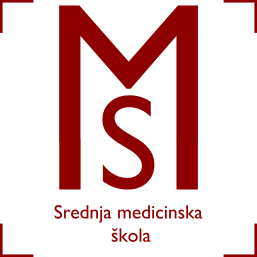 Srednja medicinska škola Slavonski BrodVatroslava Jagića 3A35 000 Slavonski BrodHODOGRAM  AKTIVNOSTIMATURANATA  2016.                                                                                                                                                                 	                                     Ravnateljica:													                  Jelena Jelinić-Bošnjak, prof.DATUMSATSADRŽAJPROSTORNOSITELJNAPOMENAponedjeljak16.5.2016.13.10Sastanak s predstavnicima razreda i razrednicimaknjižnica ravnateljica,pedagoginja utorak 17.5.2016.18.00.Svečana povorka maturanata okupljanje ispred škole i odlazak na Korzoispred školerazrednici,maturantiRazrednik  ima obvezu voditi učenike od škole do Korza